Объединение «Бумажный мир игрушек»Группа № 6,3, I год обученияТема дистанционного занятия № 23  «Солнышко».Солнышко из бумаги можно сделать и с помощью полосок. Такая поделка сможет стать либо самостоятельным сувениром, либо частью аппликации или открытки.Потребуются материалы: двухсторонняя бумага разных цветов и фактур, клей, цветные карандаши,  деревянная палочка, картон.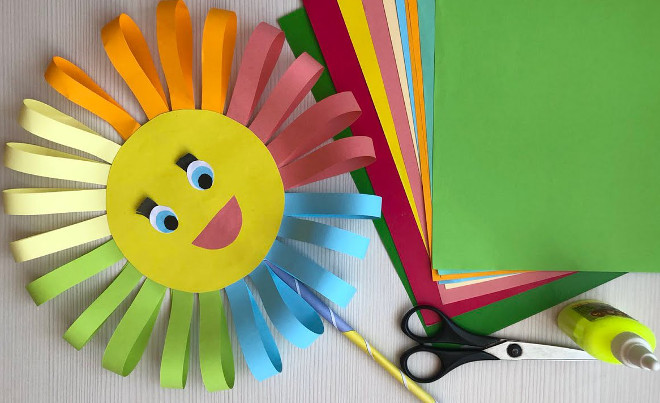 Порядок изготовления солнышка пошагово:Сделать из плотной бумаги два круга. На одном из кругов нарисовать личико.Из цветной бумаги разных фактур нарезать полоски шириной 1 см и длиной от 15 до 20 см. Это будут лучики.Полоски склеить петельками. Петельки приклеить к картонной основе .Личико приклеить к основе. При необходимости добавить деревянную палку. Солнышко готово.